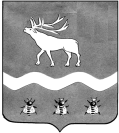 трЁхсторонняя комиссия по РеГУЛИРОВАНИЮ СОЦИАЛЬНО-ТРУДОВЫХ ОТНОШЕНИЙ  в ЯКОВЛЕВСКОМ МУНИЦИПАЛЬНОМ РАЙОНЕ692361, с. Яковлевка, пер. Почтовый, 7, т./ф. (42371) 91620 Р Е Ш Е Н И Е № 4от «24» мая 2021 года   15.30О задолженности по заработной плате на предприятиях и в организациях всех форм собственности на территорииЯковлевского муниципального района посостоянию на 24 мая  2021  года.       Заслушав и обсудив информацию председателя координационного совета организации профсоюзов в Яковлевском районе Тамары Александровны Шпарчинской, председателя профсоюза работников образования Елены Васильевны Колесниковой, председателя организации профсоюзов работников культуры в Яковлевском муниципальном районе Светланы Александровны Алексашиной «О задолженности по заработной плате на предприятиях и в организациях всех форм собственности на территории Яковлевского муниципального района по состоянию на 24 мая 2021 года», трёхсторонняя  комиссия по регулированию социально-трудовых отношений в Яковлевском муниципальном районеРЕШИЛА:Информацию «О задолженности по заработной плате на предприятиях и в организациях всех форм собственности на территории Яковлевского муниципального района по состоянию на 24 мая 2021 года» принять к сведению и разместить на сайте Администрации Яковлевского муниципального района.Руководителям предприятий, организаций всех форм собственности Яковлевского муниципального района строго соблюдать ст. 136 ТК РФ «Порядок, место и сроки выплаты заработной платы».     3. Председателю координационного совета организации профсоюзов в Яковлевском районе Тамаре Александровне Шпарчинской, председателю  организации профсоюзов работников культуры в Яковлевском муниципальном районе Светлане Александровне Алексашиной продолжить постоянный контроль за ходом погашения работодателями задолженности по выплате заработной платы в предприятиях и в организациях всех форм собственности на территории Яковлевского муниципального района.    3.1. Содействовать в разработке и принятии мер по ликвидации задолженности по выплате заработной платы в предприятиях и в организациях всех форм собственности на территории Яковлевского муниципального района.Координатор трёхсторонней  комиссии   по регулированию социально-трудовыхотношений в Яковлевском муниципальномрайоне, первый заместитель главы Администрации Яковлевского муниципального района                                    А.А. Коренчук